PLANEJAMENTO DO TRABALHO PEDAGÓGICO ESCOLA MUNICIPAL “FARID SALOMÃO”PROFESSORA: GEÓRGIA MARTINS / “1º ANO B”PERÍODO: De 11/05/2020 a 15/05/2020SEMANA DE AVALIAÇÃO**DEVOLVER AS AVALIAÇÕES DIA 18/05Atividade Domiciliar Sob Decreto Estadual 64.862/20 e Decreto Municipal 1.852, 16/03/2020SEGUNDA-FEIRATERÇA-FEIRAQUARTA-FEIRAQUINTA-FEIRASEXTA-FEIRAFAZER A PESQUISA DE CIÊNCIAS.**DEVOLVER A PESQUISA DIA 18/05**FAZER AS DUAS ATIVIDADES DE MATEMÁTICA QUE FORAM ENTREGUES.**DEVOLVER ASATIVIDADES DIA 18/05**AVALIAÇÃODE LÍNGUA PORTUGUESA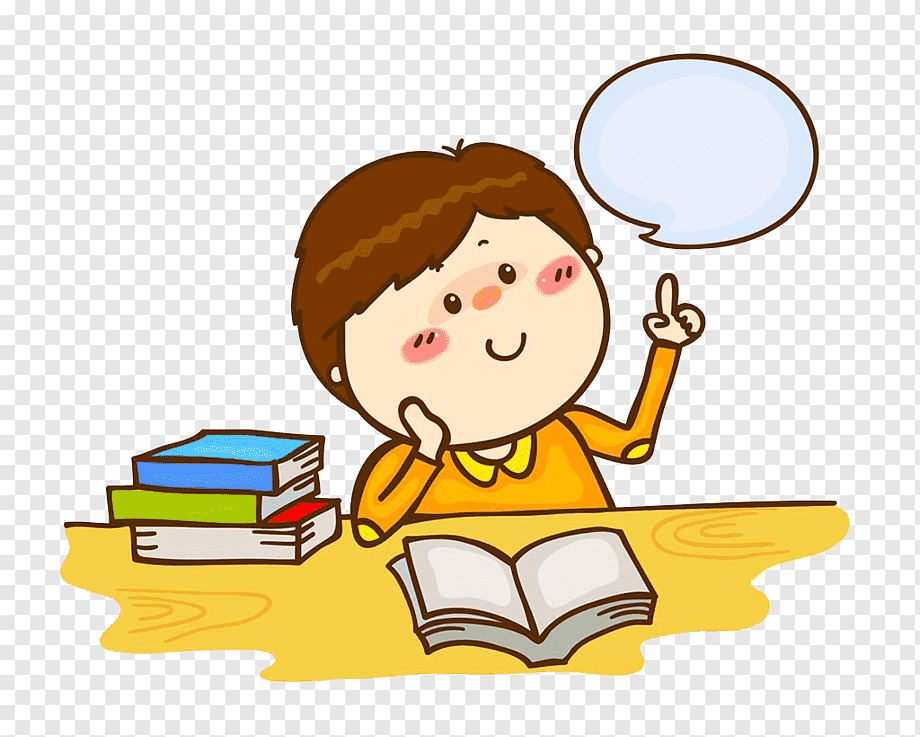 AVALIAÇÃODEMATEMÁTICA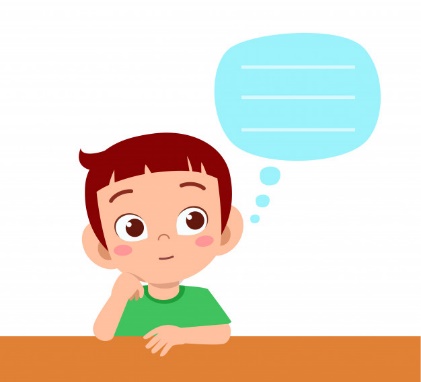 AVALIAÇÃODE CIÊNCIAS, HISTÓRIA E GEOGRAFIA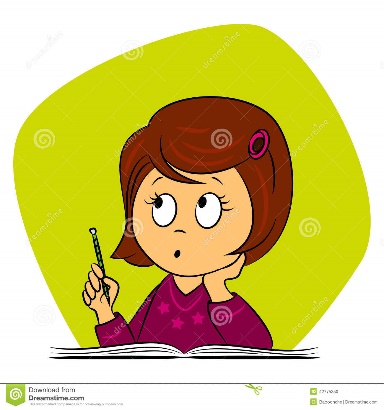 